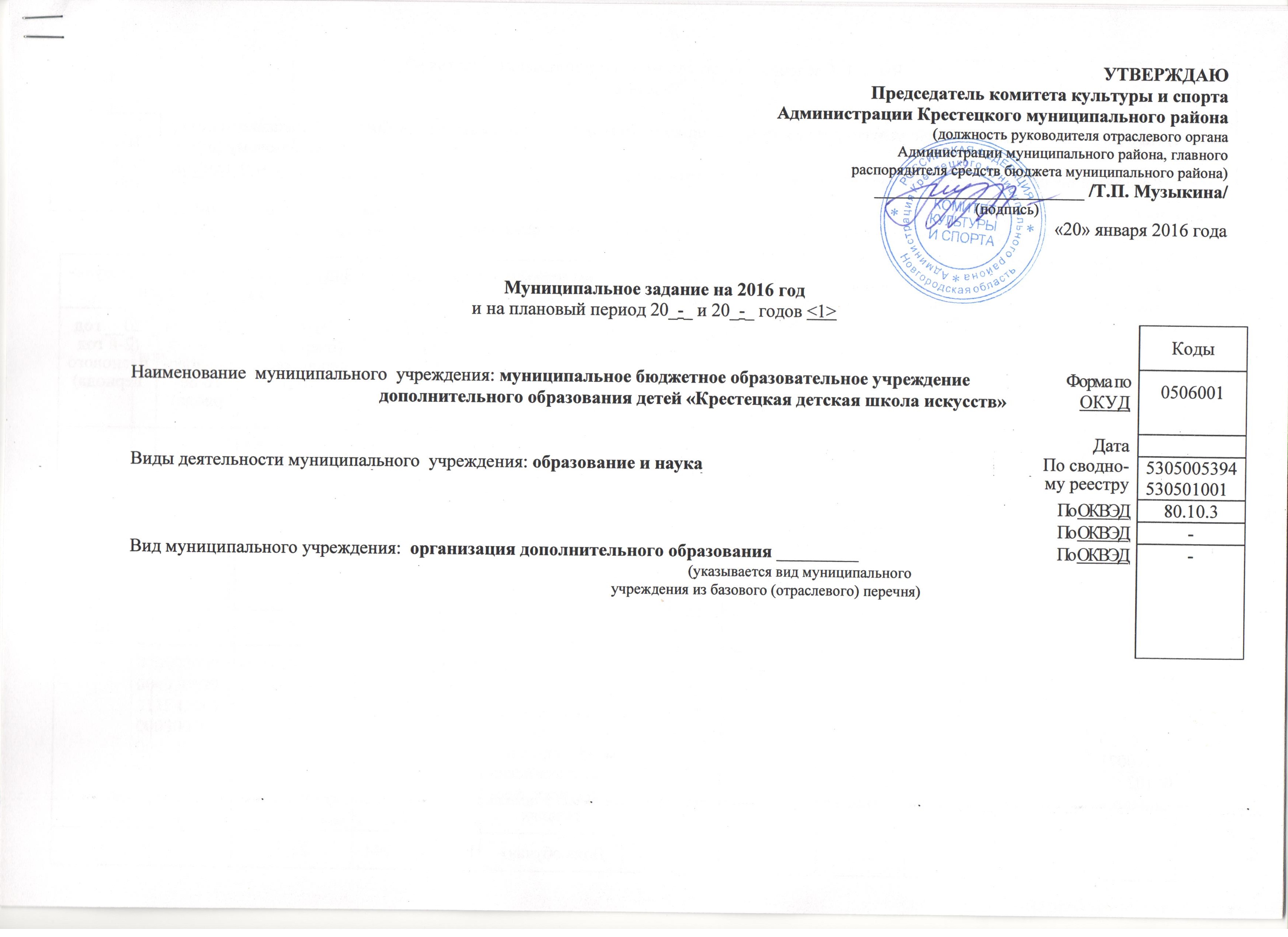 Часть 1. Сведения об оказываемых муниципальных  услугах <2>Раздел 13. Показатели,  характеризующие  качество и  (или)  объем (содержание)  муниципальной  услуги:3.1. Показатели, характеризующие качество муниципальной услуги <3>:Допустимые (возможные) отклонения от установленных показателей качества муниципальной  услуги, в  пределах которых муниципальное задание считается выполненным (процентов): 2%3.2. Показатели, характеризующие объем (содержание) муниципальной  услуги:Допустимые (возможные) отклонения от установленных показателей объема муниципальной услуги, в пределах которых муниципальное  задание считается выполненным (процентов): 2%4.Нормативные правовые акты, устанавливающие размер платы (цену, тариф), либо порядок ее (его) установления:5. Порядок оказания  муниципальной  услуги5.1. Нормативные правовые акты, регулирующие порядок оказания муниципальной  услуги:         Федеральный закон от 06.10.2003г. № 131-ФЗ «Об общих принципах организации местного самоуправления в Российской Федерации»;           Федеральный закон от 07.02.1992 № 2300-1 «О защите прав потребителей»;Федеральный закон  Российской Федерации от 29.12.2012 N 273-ФЗ «Об образовании в Российской Федерации»;Указ Президента Российской Федерации  «О мерах по реализации государственной политики в области образования и науки» от 07 мая   2012 года  № 599;Концепция развития дополнительного образования детей (утверждена распоряжением Правительства Российской Федерации 4 сентября 2014 г. № 1726-р);Порядок организации и осуществления образовательной деятельности по дополнительным общеобразовательным программам (утвержден приказом Министерства образования и науки Российской Федерации от 29.08. 2013 №1008).5.2. Порядок информирования потенциальных потребителей муниципальной  услуги:Раздел 23. Показатели,  характеризующие  качество и  (или)  объем (содержание)  муниципальной  услуги:3.1. Показатели, характеризующие качество муниципальной услуги <3>:Допустимые (возможные) отклонения от установленных показателей качества муниципальной  услуги, в  пределах которых муниципальное задание считается выполненным (процентов): 2%3.2. Показатели, характеризующие объем (содержание) муниципальной  услуги:Допустимые (возможные) отклонения от установленных показателей объема муниципальной услуги, в пределах которых муниципальное  задание считается выполненным (процентов): 2%4.Нормативные правовые акты, устанавливающие размер платы (цену, тариф), либо порядок ее (его) установления:5. Порядок оказания  муниципальной  услуги5.1. Нормативные правовые акты, регулирующие порядок оказания муниципальной  услуги:         Федеральный закон от 06.10.2003г. № 131-ФЗ «Об общих принципах организации местного самоуправления в Российской Федерации»;           Федеральный закон от 07.02.1992 № 2300-1 «О защите прав потребителей»;Федеральный закон  Российской Федерации от 29.12.2012 N 273-ФЗ «Об образовании в Российской Федерации»;Указ Президента Российской Федерации  «О мерах по реализации государственной политики в области образования и науки» от 07 мая   2012 года  № 599;Концепция развития дополнительного образования детей (утверждена распоряжением Правительства Российской Федерации 4 сентября 2014 г. № 1726-р);Порядок организации и осуществления образовательной деятельности по дополнительным общеобразовательным программам (утвержден приказом Министерства образования и науки Российской Федерации от 29.08. 2013 №1008).5.2. Порядок информирования потенциальных потребителей муниципальной  услуги:Часть 2. Сведения о выполняемых работах – нет   <4>Часть 3. Прочие сведения о муниципальном  задании <6>Условия и порядок досрочного прекращения выполнения  муниципального  задания: ликвидация Учреждения (согласно п.3, ст. 13 Областного Закона от 30.04.2009 № 519-ОЗ «Об управлении и распоряжении государственным имуществом Новгородской области»);  ликвидация органа исполнительной власти, учредителя учреждения (согласно ч. 4 ст. 4 Областного Закона от 29.07.2004 № 310-ОЗ «О системе органов исполнительной власти Новгородской области»); создание автономного учреждения путем изменения типа существующего учреждения (согласно п. 1, ст. 5 Федерального Закона от 03.11.2006 № 174-ФЗ «Об автономных учреждениях»).Иная информация, необходимая для выполнения (контроля за выполнением)  муниципального задания ____-________Порядок контроля за выполнением муниципального заданияТребования к отчетности о выполнении муниципального  задания 4.1.  Периодичность представления отчетов о выполнении муниципального задания: 1 раз в год4.2. Сроки представления отчетов о выполнении муниципального задания не позднее 01 февраля 2017 года4.3. Иные требования к отчетности о выполнении  муниципального задания __________________-_____________________5. Иные показатели, связанные с выполнением муниципального  задания, <7>__________________-___________________-----------------------<1> Муниципальное задание формируется на срок до одного года в случае утверждения бюджета на очередной финансовый год и на срок до трех лет в случае утверждения бюджета на очередной финансовый год и плановый период.<2> Формируется при установлении муниципального задания на оказание муниципальной  услуги (услуг) и работы (работ) и содержит требования к оказанию муниципальной услуги (услуг) раздельно по каждой из муниципальных  услуг с указанием порядкового номера раздела.<3> Заполняется при установлении показателей, характеризующих качество муниципальной услуги, в ведомственном перечне муниципальных услуг и работ.<4> Формируется при установлении муниципального  задания на оказание муниципальной  услуги (услуг) и работы (работ) и содержит требования к выполнению работы (работ) раздельно по каждой из работ с указанием порядкового номера раздела.<5> Заполняется при установлении показателей, характеризующих качество работы, в ведомственном перечне муниципальных  услуг и работ.<6> Заполняется в целом по муниципальному  заданию.<7> В числе иных показателей может быть указано допустимое (возможное) отклонение от выполнения муниципального задания, в пределах которого оно считается выполненным, при принятии органом, осуществляющим функции и полномочия учредителя муниципальных бюджетных и автономных учреждений, главным распорядителем средств  бюджета муниципального района, в ведении которого находятся муниципальные казенные учреждения, решения об установлении общего допустимого (возможного) отклонения от выполнения муниципального задания, в пределах которого оно считается выполненным (в процентах). В этом случае допустимые (возможные) отклонения, предусмотренные в подпунктах 3.1 и 3.2 настоящего муниципального задания, не заполняются.________________1. Наименование  муниципальной  услуги: реализация дополнительных общеразвивающих программУникальный номер по базовому (отраслевому) перечню11Г420010003007010071002. Категории потребителей  муниципальной  услуги: физические лицаУникальный номер по базовому (отраслевому) перечню11Г42001000300701007100Уникальный номер по базовому (отраслевому) перечню11Г42001000300701007100Уникальный номер по базовому (отраслевому) перечню11Г42001000300701007100Уникаль-ный номер реестровой записиПоказатель, характеризующий содержание муниципальной услугиПоказатель, характеризующий содержание муниципальной услугиПоказатель, характеризующий содержание муниципальной услугиПоказатель, характеризующий условия (формы) оказания муниципальной услугиПоказатель, характеризующий условия (формы) оказания муниципальной услугиПоказатель качества муниципальной  услугиПоказатель качества муниципальной  услугиПоказатель качества муниципальной  услугиЗначение показателя качества муниципальной  услугиЗначение показателя качества муниципальной  услугиЗначение показателя качества муниципальной  услугиУникаль-ный номер реестровой записиПоказатель, характеризующий содержание муниципальной услугиПоказатель, характеризующий содержание муниципальной услугиПоказатель, характеризующий содержание муниципальной услугиПоказатель, характеризующий условия (формы) оказания муниципальной услугиПоказатель, характеризующий условия (формы) оказания муниципальной услугинаименование показателяединица измерения по ОКЕИединица измерения по ОКЕИ2016 год (очередной финансовый год)20__ год      (1-й год планового периода)20__ год       (2-й год планового периода)Уникаль-ный номер реестровой записиКатегория потребителейВиды образовательных программНаправленность образовательной программыФормы образования и формы реализации образовательных программ_______(наиме-нование показа-теля)наименование показателянаиме-нованиекод123456789101112000000000004930099311Г42001000300701007100102не указаноне указаноне указаноОчная-Доля обучающихся, принявших участие в региональных, международных и всероссийских конкурсах, фестиваляхПроцент74433--000000000004930099311Г42001000300701007100102не указаноне указаноне указаноОчная-Доля обучающихся, занятых дополнительным образованием в сфере культурыПроцент74422,5--Уникаль-ный номер реестро-вой записиПоказатель, характеризующий содержание  муниципальной  услугиПоказатель, характеризующий содержание  муниципальной  услугиПоказатель, характеризующий содержание  муниципальной  услугиПоказатель, характеризующий условия (формы) оказания муниципальной услугиПоказатель, характеризующий условия (формы) оказания муниципальной услугиПоказатель объема муниципальной услугиПоказатель объема муниципальной услугиПоказатель объема муниципальной услугиЗначениепоказателя объема муниципальной  услугиЗначениепоказателя объема муниципальной  услугиЗначениепоказателя объема муниципальной  услугиПредельный размер платы (цена, тариф)Предельный размер платы (цена, тариф)Предельный размер платы (цена, тариф)Уникаль-ный номер реестро-вой записиПоказатель, характеризующий содержание  муниципальной  услугиПоказатель, характеризующий содержание  муниципальной  услугиПоказатель, характеризующий содержание  муниципальной  услугиПоказатель, характеризующий условия (формы) оказания муниципальной услугиПоказатель, характеризующий условия (формы) оказания муниципальной услугинаиме-нова-ние пока-зателяединица измерения по ОКЕИединица измерения по ОКЕИ2016 год (очеред-ной финан-совый год)20__ год (1-й год плано-вого периода)20__ год (2-й год плано-вого периода)20__ год (очеред-ной финан-совый год)20__ год (1-й год плано-вого периода)20__ год (2-й год плано-вого периода)Уникаль-ный номер реестро-вой записиКатегория потребителейВиды образовательных программНаправленность образовательной программыФормы образования и формы реализации образовательных программ_______(наиме-нование показа-теля)наиме-нова-ние пока-зателянаиме-нова-ниекод2016 год (очеред-ной финан-совый год)20__ год (1-й год плано-вого периода)20__ год (2-й год плано-вого периода)20__ год (очеред-ной финан-совый год)20__ год (1-й год плано-вого периода)20__ год (2-й год плано-вого периода)123456789101112131415000000000004930099311Г42001000300701007100102не указаноне указаноне указаноОчная-Число обучающихсяЧеловек792234Нормативный правовой актНормативный правовой актНормативный правовой актНормативный правовой актНормативный правовой актвидпринявший органдатаномернаименование12345Способ информированияСостав размещаемой информацииЧастота обновления информации123Размещение информации на сайте комитета культуры, молодёжной политики и спорта Администрации Крестецкого муниципального района-адрес, телефон, расписание работы, правила приёма, услуги, оказываемые учреждением; -перечень основных услуг, предоставляемых учреждением;-характеристика услуги, область ее предоставления и затраты времени на ее предоставление;-наименование стандартов, требованиям которых должны соответствовать услуги)постоянноРазмещение на информационных стендах в помещении учреждения-адрес, телефон, расписание работы, правила приёма, услуги, оказываемые учреждением; -перечень основных услуг, предоставляемых учреждением;-характеристика услуги, область ее предоставления и затраты времени на ее предоставление;-наименование стандартов, требованиям которых должны соответствовать услуги)постоянноПубликации в средствах массовой информацииафиши, анонсы, реклама, информация об отделениях школы, преподавателях, талантливых учащихсяпо мере необходимостиРассыл информации (электронная почта)афиши, анонсы, реклама, информация об отделениях школы, преподавателях, талантливых учащихся1 раз в месяцВыпуск информационной и рекламной продукции (буклеты, афиши)афиши, анонсы, реклама, информация об отделениях школы, преподавателях, талантливых учащихсяпо мере необходимостиНаименование  муниципальной  услуги: реализация дополнительных предпрофессиональных                                                                       программ в области искусствУникальный номер по базовому (отраслевому) перечню11Д440006002010010071002. Категории потребителей  муниципальной  услуги: физические лицаУникальный номер по базовому (отраслевому) перечню11Д44000600201001007100Уникальный номер по базовому (отраслевому) перечню11Д44000600201001007100Уникальный номер по базовому (отраслевому) перечню11Д44000600201001007100Уникаль-ный номер реестровой записиПоказатель, характеризующий содержание муниципальной услугиПоказатель, характеризующий содержание муниципальной услугиПоказатель, характеризующий содержание муниципальной услугиПоказатель, характеризующий условия (формы) оказания муниципальной услугиПоказатель, характеризующий условия (формы) оказания муниципальной услугиПоказатель качества муниципальной  услугиПоказатель качества муниципальной  услугиПоказатель качества муниципальной  услугиЗначение показателя качества муниципальной  услугиЗначение показателя качества муниципальной  услугиЗначение показателя качества муниципальной  услугиУникаль-ный номер реестровой записиПоказатель, характеризующий содержание муниципальной услугиПоказатель, характеризующий содержание муниципальной услугиПоказатель, характеризующий содержание муниципальной услугиПоказатель, характеризующий условия (формы) оказания муниципальной услугиПоказатель, характеризующий условия (формы) оказания муниципальной услугинаименование показателяединица измерения по ОКЕИединица измерения по ОКЕИ2016 год (очередной финансовый год)20__ год      (1-й год планового периода)20__ год       (2-й год планового периода)Уникаль-ный номер реестровой записиКатегория потребителейВиды образовательных программНаправленность образовательной программыФормы образования и формы реализации образовательных программ_______(наиме-нование показа-теля)наименование показателянаиме-нованиекод123456789101112000000000004930099311Д44000600201001007100101не указаноне указаноне указаноОчная-Доля обучающихся, принявших участие в региональных, международных и всероссийских конкурсах, фестиваляхПроцент74415--000000000004930099311Д44000600201001007100101не указаноне указаноне указаноОчная-Доля обучающихся, занятых дополнительным образованием в сфере культурыПроцент7440,5--Уникаль-ный номер реестро-вой записиПоказатель, характеризующий содержание  муниципальной  услугиПоказатель, характеризующий содержание  муниципальной  услугиПоказатель, характеризующий содержание  муниципальной  услугиПоказатель, характеризующий условия (формы) оказания муниципальной услугиПоказатель, характеризующий условия (формы) оказания муниципальной услугиПоказатель объема муниципальной услугиПоказатель объема муниципальной услугиПоказатель объема муниципальной услугиЗначениепоказателя объема муниципальной  услугиЗначениепоказателя объема муниципальной  услугиЗначениепоказателя объема муниципальной  услугиПредельный размер платы (цена, тариф)Предельный размер платы (цена, тариф)Предельный размер платы (цена, тариф)Уникаль-ный номер реестро-вой записиПоказатель, характеризующий содержание  муниципальной  услугиПоказатель, характеризующий содержание  муниципальной  услугиПоказатель, характеризующий содержание  муниципальной  услугиПоказатель, характеризующий условия (формы) оказания муниципальной услугиПоказатель, характеризующий условия (формы) оказания муниципальной услугинаиме-нова-ние пока-зателяединица измерения по ОКЕИединица измерения по ОКЕИ2016 год (очеред-ной финан-совый год)20__ год (1-й год плано-вого периода)20__ год (2-й год плано-вого периода)20__ год (очеред-ной финан-совый год)20__ год (1-й год плано-вого периода)20__ год (2-й год плано-вого периода)Уникаль-ный номер реестро-вой записиКатегория потребителейВиды образовательных программНаправленность образовательной программыФормы образования и формы реализации образовательных программ_______(наиме-нование показа-теля)наиме-нова-ние пока-зателянаиме-нова-ниекод2016 год (очеред-ной финан-совый год)20__ год (1-й год плано-вого периода)20__ год (2-й год плано-вого периода)20__ год (очеред-ной финан-совый год)20__ год (1-й год плано-вого периода)20__ год (2-й год плано-вого периода)123456789101112131415000000000004930099311Г42001000300701007100102не указаноне указаноне указаноОчная-Число обучающихсяЧеловек7926Нормативный правовой актНормативный правовой актНормативный правовой актНормативный правовой актНормативный правовой актвидпринявший органдатаномернаименование12345Способ информированияСостав размещаемой информацииЧастота обновления информации123Размещение информации на сайте комитета культуры, молодёжной политики и спорта Администрации Крестецкого муниципального района-адрес, телефон, расписание работы, правила приёма, услуги, оказываемые учреждением; -перечень основных услуг, предоставляемых учреждением;-характеристика услуги, область ее предоставления и затраты времени на ее предоставление;-наименование стандартов, требованиям которых должны соответствовать услуги)постоянноРазмещение на информационных стендах в помещении учреждения-адрес, телефон, расписание работы, правила приёма, услуги, оказываемые учреждением; -перечень основных услуг, предоставляемых учреждением;-характеристика услуги, область ее предоставления и затраты времени на ее предоставление;-наименование стандартов, требованиям которых должны соответствовать услуги)постоянноПубликации в средствах массовой информацииафиши, анонсы, реклама, информация об отделениях школы, преподавателях, талантливых учащихсяпо мере необходимостиРассыл информации (электронная почта)афиши, анонсы, реклама, информация об отделениях школы, преподавателях, талантливых учащихся1 раз в месяцВыпуск информационной и рекламной продукции (буклеты, афиши)афиши, анонсы, реклама, информация об отделениях школы, преподавателях, талантливых учащихсяпо мере необходимостиФорма контроляПериодичностьАдминистрация муниципального района, отраслевые органы Администрации муниципального района, осуществляющие контроль за выполнением муниципального задания123Представление отчета  о работе учреждения по форме 1-ДО1 раз в годКомитет культуры и спорта Администрации Крестецкого муниципального районаСтатистическая форма № 1-ДШИ 1 раз в годКомитет культуры и спорта Администрации Крестецкого муниципального районаВедомственная статистикаежеквартальноКомитет культуры и спорта Администрации Крестецкого муниципального районаИнформация о выполнении показателей «Дорожная карта»ежемесячноКомитет культуры и спорта Администрации Крестецкого муниципального районаОперативный контроль (по выявленным проблемным фактам и жалобам, касающимся качества предоставления услуги)ПостоянноКомитет культуры и спорта Администрации Крестецкого муниципального районаКонтроль мероприятий (анализ и оценка проведённого мероприятия)По плану работыКомитет культуры и спорта Администрации Крестецкого муниципального района